Witam serdecznie, dziś karty pracyna dzień 18.06 - 19.06.2020Kochani zbliża się już koniec roku i zaczynają sie  wakacje dlatego zabieram was w klimaty wakacyjneZadanie nr 1.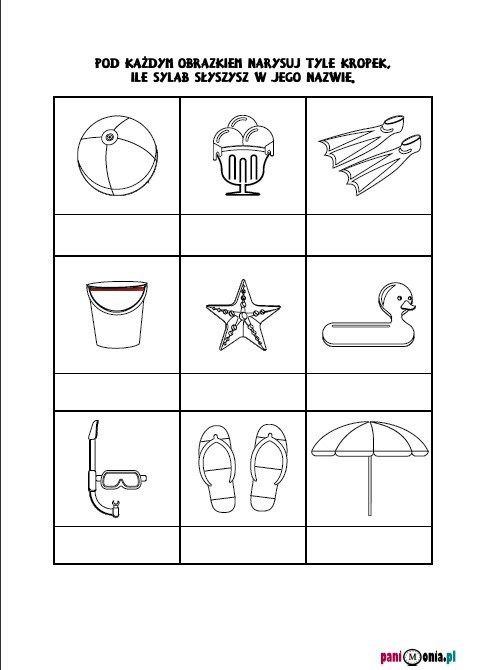 Zadanie nr 2 Zaznacz  co najbardziej lubisz robić w wolnym czasie.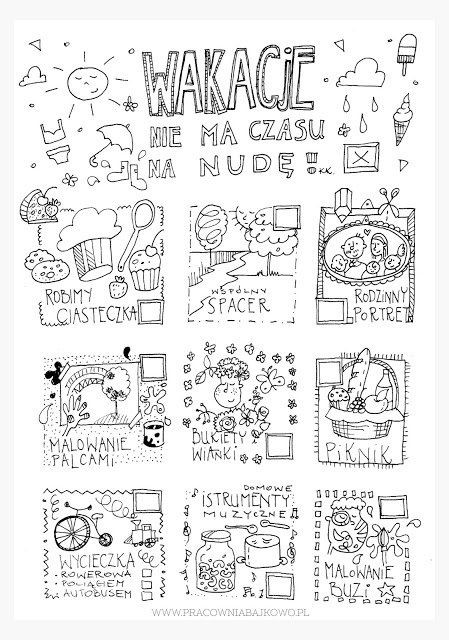 Zadanie nr 3IMIĘ:.......................... MOJE WYMARZONE WAKACJE  Narysuj swoje wymarzone wakacje.Zadanie nr 4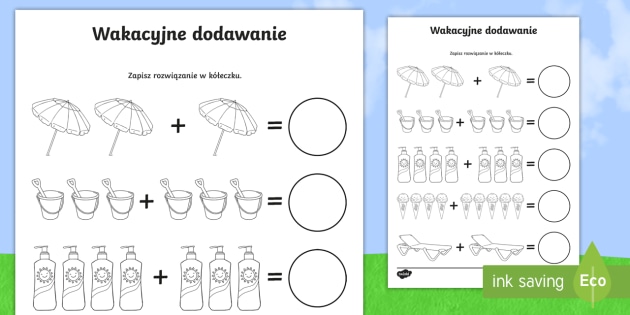  Zadanie nr 5Skopiuj link i spakuj walizkęhttps://www.logopestka.pl/jak-spakowac-wakacyjna-walizke/Zadanie nr 6Zaczynają się upały,  trzeba więc zadbać o ochłodę…Najlepsza będzie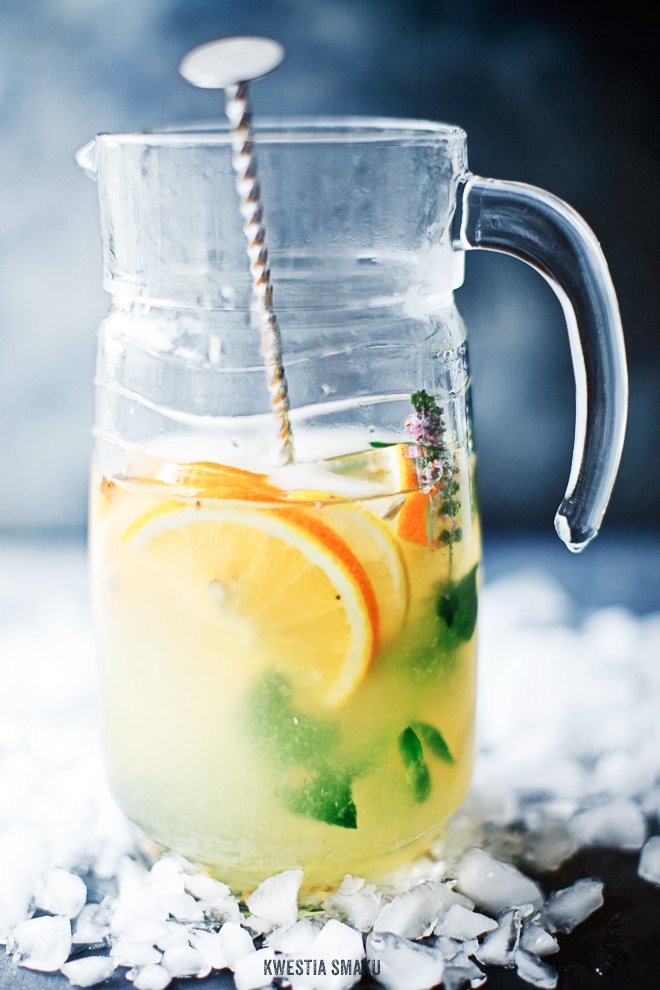 LEMONIADAz cytryną, pomarańczą i miętąSKŁADNIKI   4 PORCJE3 cytryny1 limonka (lub 1 dodatkowa cytryna)2 pomarańcze7 łyżek cukru1 litr wody niegazowanej1 gałązka miętyPRZYGOTOWANIECytrusy dokładnie wyszorować, następnie przekroić na połówki. Odkroić po jednej ćwiartce z 1 pomarańczy, 1 cytryny i limonki i pokroić je na plasterki. 
Włożyć do dzbanka, zasypać cukrem.Z reszty owoców wycisnąć sok, np. za pomocą wyciskarki, pozbywając się pestek i nadmiaru miąższu. Sok przelać do dzbanka z owocami.Dodać wodę i gałązkę mięty. Dokładnie wymieszać. W razie potrzeby można dodać więcej wody i cukru (zależy od tego jak soczyste były cytryny).Latem, przed podaniem, koniecznie trzeba dodać do lemoniady kostki lodu.Zadanie nr 7 Zadanie od p Zajdel.WitamZapraszam do wykonania zadań i prac w ogrodzie. Czwartek/18.06.2020Chwasty w ogrodzieJak należy dbać o rośliny na grządkach? 1.Przeczytaj lub proszę o przeczytanie tekstu przez rodziców:- CO BĘDZIEMY ROBIĆ, ŻEBY WARZYWA ŁADNIE ROSŁY?- PYTA PANI- BĘDZIEMY PODLEWAĆ ROŚLINY!- MÓWI  SZYMON- BĘDZIEMY WYRYWAĆ CHWASTY! – MÓWI SYLWIA 2.Przyjrzyj się obrazkom . Zapoznaj się z wyglądem i nazwami najczęściej występujących chwastów.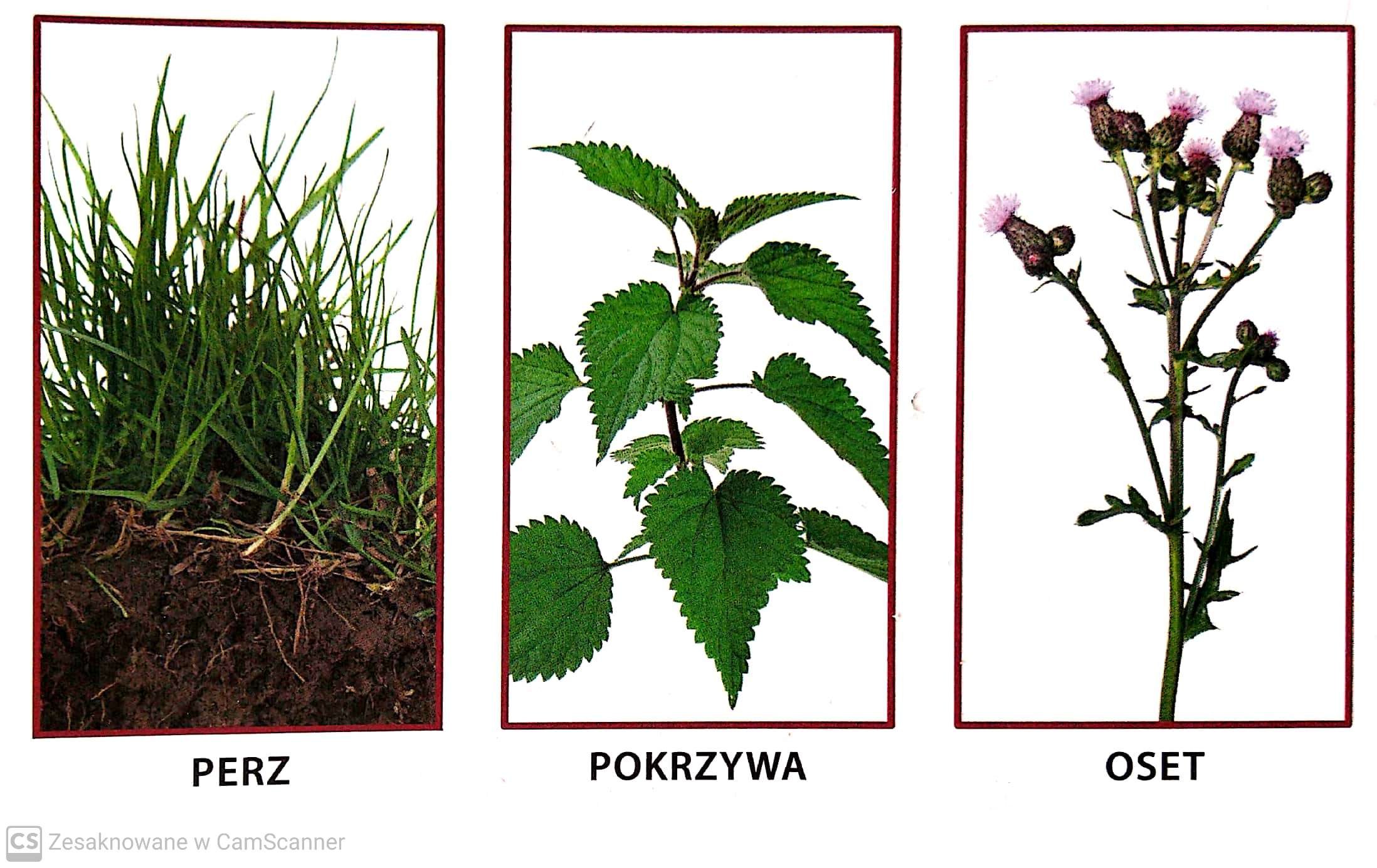 3. Jak myślisz, dlaczego chwasty usuwamy z rabat i grządek? 4. Przeczytaj lub poproś rodziców o przeczytanie tekstu.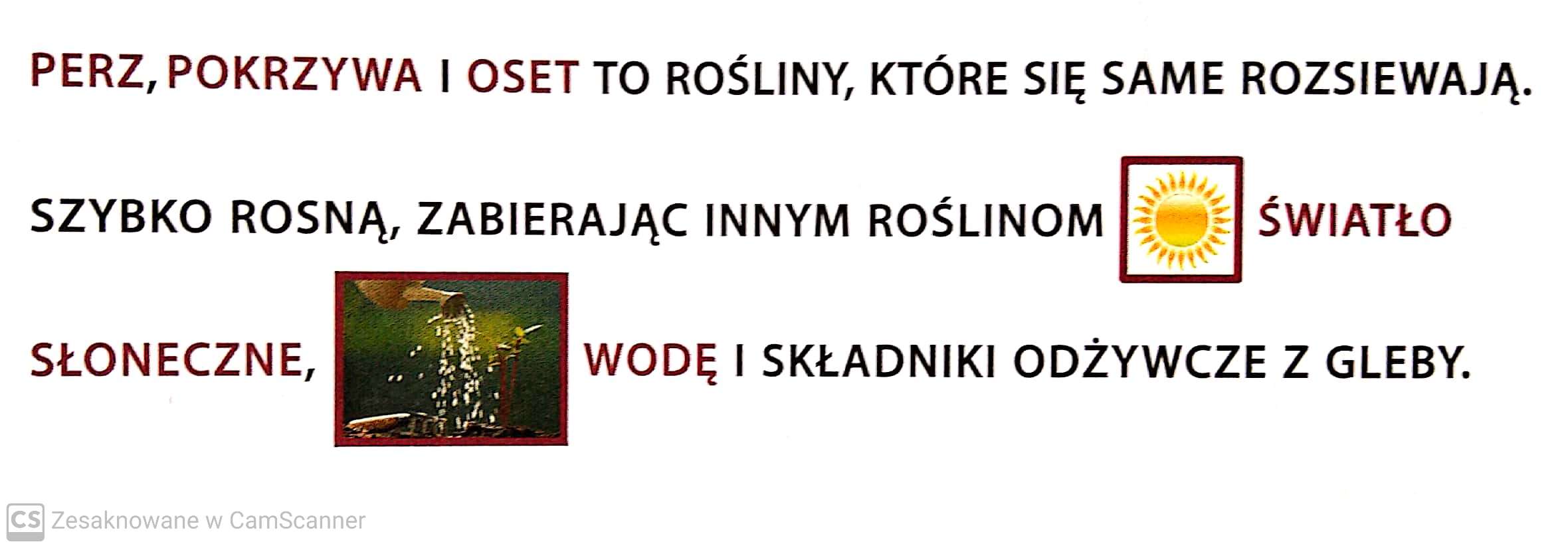 5. Chwasty zabierają roślinom:a)……………………………………………………………………….b)……………………………………………………………………….c)………………………………………………………………………….6. W pogodny dzień wyjdź  z rodzicami do ogrodu, na działkę. Pod kontrolą rodzica usuń chwasty z rabat i grządek. Pozdrawiam 